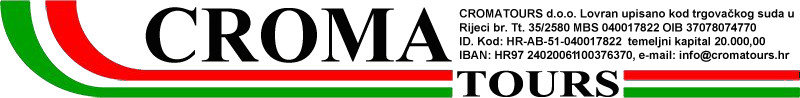 ADDRESS: 51 415 LOVRAN P.P. 16 * OFFICE: 51410 OPATIJA; NOVA CESTA 64TEL: +385 / 51 / 271-089 , 740-145 , 740-096  FAX: +385 / 51 / 272-707, 740-097E-mail: cromatours@ri.t-com.hr, info@cromatours.hr	www.cromatours.hrBOLOGNA - MIRABILANDIA 18.-19.4.2024DAN – ČETVRTAK – RIJEKA - BOLOGNA - RIMINISastanak na parkiralištu na Mlaci i polazak autobusom u 06.00 h prema Italiji (okupljanje petnaestak minuta prije polaska). Vožnja autocestom kroz Sloveniju i sjevernu Italiju uz kraća usputna zaustavljanja po potrebi grupe. Krećemo prema Bologni, glavnom gradu regije Emilia Romagna prepunom znamenitosti i legendi. Zajednička šetnja gradom. Organizirani ručak u centru (restoran Victoria, via Augusto Righi 9c). Kasno popodne krećemo autobusom iz Bologne prema hotelu. Smještaj u hotelu Spiaggia Marconi 3* u Riminiju u trokrevetnim i četverokrevetnim sobama. Slijedi večera u tri slijeda i noćenje.DAN – PETAK – MIRABILANDIA - RIJEKAPoslije doručka odjava iz hotela i odlazak u jedan od najvećih zabavnih parkova u Europi - MIRABILANDIA. Organizirani ručak u parku (predjelo, glavno jelo s prilogom i jedno piće). U parku ostajemo do 16.30 sati, kada krećemo za Rijeku. Dolazak na Mlaku očekujemo oko 23.30 h. U pratnji učenika su učitelji Ira Gortan, Diana Negovetić, Luka Tuta, Roberta Bonassin i ravnateljica Loredana Jakominić.Za sve informacije možete se obratiti učiteljici Roberti Bonassin: roberta.bonassin1@skole.hr.